Exercice 1 : Quels sont les trois états de la matière ?Exercice 2 : Compléter le tableau suivant Exercice 3 :Représenter le liquide contenu dans chaque récipient.Les trois tubes numérotés contiennent de la matière.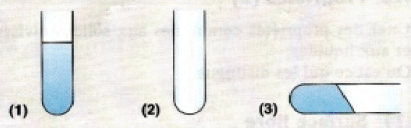 A l’aide de la figure ci-dessus, compléter le tableau suivant :Partie 1 : Matière et environnementPhysique chimieAnnée scolaire : 2018/2019Niveau : 1 ère année ACChapitre 1 : Les trois états de la matièreSérie 2solideliquidegazSaisir avec les doigtsForme propreIl occupe tout l’espace disponible.Expansible et compressibleSa surface libre est plane et horizontale.Il prend la forme du récipient qui le contient.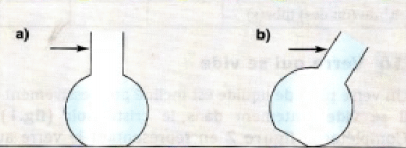 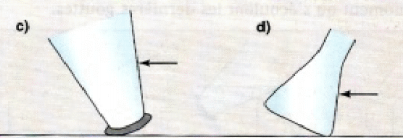 Etat de la matièresolideliquidegazN0 du tube